ОБЩИЕ СВЕДЕНИЯ Учебная дисциплина «Метрология и измерительная техника» изучается в третьем и в четвертом семестре второго курса.Курсовая работа – предусмотрена в четвертом семестреФорма промежуточной аттестации экзамен в 3 и 4 семестрахМесто учебной дисциплины в структуре ОПОПУчебная дисциплина «Метрология и измерительная техника» относится к базовой части программы.Основой для освоения дисциплины являются результаты обучения по предшествующим дисциплинам и практикам:Введение в профессию;Автоматизированные измерительные системы.Результаты обучения по учебной дисциплине «Метрология и измерительная техника» используются при изучении следующих дисциплин и прохождения практик:Технические средства автоматизации и управления;Проектирование систем автоматизации;Производственная практика. Преддипломная практика.ЦЕЛИ И ПЛАНИРУЕМЫЕ РЕЗУЛЬТАТЫ ОБУЧЕНИЯ ПО ДИСЦИПЛИНЕ Целью учебной дисциплины «Метрология и измерительная техника» является:приобретение знаний, умений и навыков в оценке точности измерений и достоверности контроля;понимание роли влияния качества измерений на качество конечных результатов;формирование понятия о необходимости правильного выбора комплекса технических средств контроля при разработке автоматических и автоматизированных систем;понимание сути и возможностей современных технических средств контроля технологических процессов;приобретение знаний, умений и навыков при выборе методов и средств измерения для контроля параметров технологических процессов;формирование у обучающихся компетенций, установленных образовательной программой в соответствии с ФГОС ВО по данной дисциплине.Результатом обучения по учебной «Метрология и измерительная техника» является овладение обучающимися знаниями, умениями, навыками, цифровыми инструментами и опытом деятельности, характеризующими процесс формирования компетенций и обеспечивающими достижение планируемых результатов освоения учебной дисциплины.2.1 Формируемые компетенции, индикаторы достижения компетенций, соотнесённые с планируемыми результатами обучения по дисциплинеСТРУКТУРА И СОДЕРЖАНИЕ УЧЕБНОЙ ДИСЦИПЛИНЫОбщая трудоёмкость учебной дисциплины/модуля по учебному плану составляетСтруктура учебной дисциплины для обучающихся по видам занятий (очная форма обучения)Структура учебной дисциплины для обучающихся по разделам и темам дисциплины: (очная форма обучения)Краткое содержание учебной дисциплиныОрганизация самостоятельной работы обучающихсяСамостоятельная работа студента – обязательная часть образовательного процесса, направленная на развитие готовности к профессиональному и личностному самообразованию, на проектирование дальнейшего образовательного маршрута и профессиональной карьеры.Самостоятельная работа обучающихся по дисциплине организована как совокупность аудиторных и внеаудиторных занятий и работ, обеспечивающих успешное освоение дисциплины. Аудиторная самостоятельная работа обучающихся по дисциплине выполняется на учебных занятиях под руководством преподавателя и по его заданию. Аудиторная самостоятельная работа обучающихся входит в общий объем времени, отведенного учебным планом на аудиторную работу, и регламентируется расписанием учебных занятий. Внеаудиторная самостоятельная работа обучающихся – планируемая учебная, научно-исследовательская, практическая работа обучающихся, выполняемая во внеаудиторное время по заданию и при методическом руководстве преподавателя, но без его непосредственного участия, расписанием учебных занятий не регламентируется.Внеаудиторная самостоятельная работа обучающихся включает в себя:подготовку к лекциям, лабораторным и экзамену;подготовка к защите лабораторных работ;подготовка к контрольным работам;выполнение курсовой работы;подготовка к промежуточной аттестации в течение семестра.Самостоятельная работа обучающихся с участием преподавателя в форме иной контактной работы предусматривает групповую и (или) индивидуальную работу с обучающимися и включает в себя: не предусматриваетсяСамостоятельное изучение тем не предусмотрено.Применение электронного обучения, дистанционных образовательных технологий При реализации программы учебной дисциплины возможно применение электронного обучения и дистанционных  образовательных  технологий.Реализация программы учебной дисциплины с применением электронного обучения и дистанционных образовательных технологий регламентируется действующими локальными актами университета.Применяются следующий вариант  реализации программы с использованием ЭО и ДОТВ электронную образовательную среду, по необходимости, могут быть перенесены отдельные виды учебной деятельности:РЕЗУЛЬТАТЫ ОБУЧЕНИЯ ПО ДИСЦИПЛИНЕ, КРИТЕРИИ ОЦЕНКИ УРОВНЯ СФОРМИРОВАННОСТИ КОМПЕТЕНЦИЙ, СИСТЕМА И ШКАЛА ОЦЕНИВАНИЯСоотнесение планируемых результатов обучения с уровнями сформированности компетенции(й).ОЦЕНОЧНЫЕ СРЕДСТВА ДЛЯ ТЕКУЩЕГО КОНТРОЛЯ УСПЕВАЕМОСТИ И ПРОМЕЖУТОЧНОЙ АТТЕСТАЦИИ, ВКЛЮЧАЯ САМОСТОЯТЕЛЬНУЮ РАБОТУ ОБУЧАЮЩИХСЯПри проведении контроля самостоятельной работы обучающихся, текущего контроля и промежуточной аттестации по учебной дисциплине «Метрология и измерительная техника» проверяется уровень сформированности у обучающихся компетенций и запланированных результатов обучения по дисциплине, указанных в разделе 2 настоящей программы.Формы текущего контроля успеваемости, примеры типовых заданий:Критерии, шкалы оценивания текущего контроля успеваемости:Промежуточная аттестация:Критерии, шкалы оценивания промежуточной аттестации учебной дисциплиныПримерные темы курсовой работы:•	Измеритель объема жидкости поплавкового типа с реостатным преобразователем угла поворота (расчет по вариантам).•	Измерительный механизм дифференциально-трансформаторного датчика (расчет по вариантам).Критерии, шкалы оценивания курсовой работыСистема оценивания результатов текущего контроля и промежуточной аттестацииОценка по дисциплине выставляется обучающемуся с учётом результатов текущей и промежуточной аттестации.Полученный совокупный результат конвертируется в пятибалльную систему оценок в соответствии с таблицей:ОБРАЗОВАТЕЛЬНЫЕ ТЕХНОЛОГИИРеализация программы предусматривает использование в процессе обучения следующих образовательных технологий:групповых дискуссий;поиск и обработка информации с использованием сети Интернет;обучение в сотрудничестве (командная, групповая работа);деловая игра.ПРАКТИЧЕСКАЯ ПОДГОТОВКАПрактическая подготовка в рамках учебной дисциплины реализуется при проведении практических занятий и иных аналогичных видов учебной деятельности, предусматривающих участие обучающихся в выполнении отдельных элементов работ, связанных с будущей профессиональной деятельностью. ОРГАНИЗАЦИЯ ОБРАЗОВАТЕЛЬНОГО ПРОЦЕССА ДЛЯ ЛИЦ С ОГРАНИЧЕННЫМИ ВОЗМОЖНОСТЯМИ ЗДОРОВЬЯПри обучении лиц с ограниченными возможностями здоровья и инвалидов используются подходы, способствующие созданию безбарьерной образовательной среды: технологии дифференциации и индивидуального обучения, применение соответствующих методик по работе с инвалидами, использование средств дистанционного общения, проведение дополнительных индивидуальных консультаций по изучаемым теоретическим вопросам и практическим занятиям, оказание помощи при подготовке к промежуточной аттестации.При необходимости рабочая программа дисциплины может быть адаптирована для обеспечения образовательного процесса лицам с ограниченными возможностями здоровья, в том числе для дистанционного обучения.Учебные и контрольно-измерительные материалы представляются в формах, доступных для изучения студентами с особыми образовательными потребностями с учетом нозологических групп инвалидов.Для подготовки к ответу на практическом занятии студентам с ограниченными возможностями здоровья среднее время увеличивается по сравнению со средним временем подготовки обычного студента.Для студентов с инвалидностью или с ограниченными возможностями здоровья форма проведения текущей и промежуточной аттестации устанавливается с учетом индивидуальных психофизических особенностей (устно, письменно на бумаге, письменно на компьютере, в форме тестирования и т.п.). Промежуточная аттестация по дисциплине может проводиться в несколько этапов в форме рубежного контроля по завершению изучения отдельных тем дисциплины. При необходимости студенту предоставляется дополнительное время для подготовки ответа на зачете или экзамене.Для осуществления процедур текущего контроля успеваемости и промежуточной аттестации обучающихся создаются, при необходимости, фонды оценочных средств, адаптированные для лиц с ограниченными возможностями здоровья и позволяющие оценить достижение ими запланированных в основной образовательной программе результатов обучения и уровень сформированности всех компетенций, заявленных в образовательной программе.МАТЕРИАЛЬНО-ТЕХНИЧЕСКОЕ ОБЕСПЕЧЕНИЕ ДИСЦИПЛИНЫ Характеристика материально-технического обеспечения дисциплины составляется в соответствии с требованиями ФГОС ВО.Материально-техническое обеспечение дисциплины при обучении с использованием традиционных технологий обучения.Материально-техническое обеспечение учебной дисциплины при обучении с использованием электронного обучения и дистанционных образовательных технологий.Технологическое обеспечение реализации программы осуществляется с использованием элементов электронной информационно-образовательной среды университета.УЧЕБНО-МЕТОДИЧЕСКОЕ И ИНФОРМАЦИОННОЕ ОБЕСПЕЧЕНИЕ УЧЕБНОЙ ДИСЦИПЛИНЫ ИНФОРМАЦИОННОЕ ОБЕСПЕЧЕНИЕ УЧЕБНОГО ПРОЦЕССАРесурсы электронной библиотеки, информационно-справочные системы и профессиональные базы данных:Информация об используемых ресурсах составляется в соответствии с Приложением 3 к ОПОП ВО.Перечень программного обеспечения Перечень используемого программного обеспечения с реквизитами подтверждающих документов составляется в соответствии с Приложением № 2 к ОПОП ВО.ЛИСТ УЧЕТА ОБНОВЛЕНИЙ РАБОЧЕЙ ПРОГРАММЫ УЧЕБНОЙ ДИСЦИПЛИНЫ/МОДУЛЯВ рабочую программу учебной дисциплины внесены изменения/обновления и утверждены на заседании кафедры:Министерство науки и высшего образования Российской ФедерацииМинистерство науки и высшего образования Российской ФедерацииФедеральное государственное бюджетное образовательное учреждениеФедеральное государственное бюджетное образовательное учреждениевысшего образованиявысшего образования«Российский государственный университет им. А.Н. Косыгина«Российский государственный университет им. А.Н. Косыгина(Технологии. Дизайн. Искусство)»(Технологии. Дизайн. Искусство)»ИнститутМехатроники и информационных технологийКафедра Автоматики и промышленной электроникиРАБОЧАЯ ПРОГРАММАУЧЕБНОЙ ДИСЦИПЛИНЫРАБОЧАЯ ПРОГРАММАУЧЕБНОЙ ДИСЦИПЛИНЫРАБОЧАЯ ПРОГРАММАУЧЕБНОЙ ДИСЦИПЛИНЫМетрология и измерительная техникаМетрология и измерительная техникаМетрология и измерительная техникаУровень образования бакалавриатбакалавриатНаправление подготовки/Специальность27.03.04 Управление в технических системахНаправленность (профиль)/СпециализацияИнформационные технологии в проектировании встраиваемых систем управления технологическими процессамиИнформационные технологии в проектировании встраиваемых систем управления технологическими процессамиСрок освоения образовательной программы по очной форме обучения4 года4 годаФорма обученияочнаяочнаяРабочая программа Метрология и измерительная техника основной профессиональной образовательной программы высшего образования рассмотрена и одобрена на заседании кафедры, протокол № 1 от 24 августа 2021 г.Рабочая программа Метрология и измерительная техника основной профессиональной образовательной программы высшего образования рассмотрена и одобрена на заседании кафедры, протокол № 1 от 24 августа 2021 г.Рабочая программа Метрология и измерительная техника основной профессиональной образовательной программы высшего образования рассмотрена и одобрена на заседании кафедры, протокол № 1 от 24 августа 2021 г.Рабочая программа Метрология и измерительная техника основной профессиональной образовательной программы высшего образования рассмотрена и одобрена на заседании кафедры, протокол № 1 от 24 августа 2021 г.Разработчик(и) рабочей программы учебной дисциплины:Разработчик(и) рабочей программы учебной дисциплины:Разработчик(и) рабочей программы учебной дисциплины:Разработчик(и) рабочей программы учебной дисциплины:доцентС.Н. Виниченко С.Н. Виниченко Заведующий кафедрой:Заведующий кафедрой:Д.В Масанов            Код и наименование компетенцииКод и наименование индикаторадостижения компетенцииПланируемые результаты обучения по дисциплинеОПК-7.	Способен производить необходимые расчёты отдельных блоков и устройств систем контроля, автоматизации и управления, выбирать стандартные средства автоматики, измерительной и вычислительной техники при проектировании систем автоматизации и управленияИД-ОПК-7.2	Выбор современных средств автоматики, измерительной и вычислительной техники при проектировании систем автоматизации и управленияЗнание современной измерительной техники, ее классификацию и разновидности технических средств неразрушающего контроля параметров технологических процессов.Умение осуществлять выбор метода и средств измерения при оценке технологических параметров.ОПК-8.	Способен выполнять наладку измерительных и управляющих средств и комплексов, осуществлять их регламентное обслуживаниеИД-ОПК-8.1	Применение современных технологий для проведения наладки измерительных и управляющих средств и комплексов, осуществления их регламентного обслуживанияЗнание основных метрологических характеристик средств измерения, погрешности и типовые законы их распределений.Знание методов оформления метрологической и нормативной документации Применение технических средств при поверке средств измерения технологического процессаОПК-8.	Способен выполнять наладку измерительных и управляющих средств и комплексов, осуществлять их регламентное обслуживаниеИД-ОПК-8.3	Определение показателей работоспособности оборудования, средств и систем автоматизации технологического процесса, оформление сопутствующей документацииЗнание основных метрологических характеристик средств измерения, погрешности и типовые законы их распределений.Знание методов оформления метрологической и нормативной документации Применение технических средств при поверке средств измерения технологического процессаОПК-9.	Способен выполнять эксперименты по заданным методикам и обрабатывать результаты с применением современных информационных технологий и технических средствИД-ОПК-9.2	Выбор методов проведения экспериментов, обработки и анализа данных, оформление необходимой документации для представления результатов исследованийПрименение методов и средств измерения для точной оценки технологических параметров. Применение навыков обработки измерительных данных и оценки точности измерений.ОПК-10.	Способен разрабатывать (на основе действующих стандартов) техническую документацию (в том числе в электронном виде) для регламентного обслуживания систем и средств контроля, автоматизации и управленияИД-ОПК-10.3	Знание современных средств и методов регламентного обслуживания систем контроля, автоматизации и управленияЗнание методов поверки и калибровки технических средств измерения.Умение осуществлять стандартную поверку средств измерения.ПК-7.	Способен разрабатывать методики проведения экспериментов и проводить экспериментальные исследования на различных математических моделях, действующих макетах и образцах автоматизированных систем, обрабатывать полученные экспериментальные данныеИД-ПК-7.3	Разработка и исследование методов оценки качества продукции; моделирование средств и систем автоматизированного контроля, измерения и испытаний показателей качества продукцииПрименение методов оценки систематических и случайных погрешностей измерений оценки качества продукции.Применение методов оценки показателей качества параметров технологических процессов.по очной форме обучения – 6з.е.216час.Структура и объем дисциплиныСтруктура и объем дисциплиныСтруктура и объем дисциплиныСтруктура и объем дисциплиныСтруктура и объем дисциплиныСтруктура и объем дисциплиныСтруктура и объем дисциплиныСтруктура и объем дисциплиныСтруктура и объем дисциплиныСтруктура и объем дисциплиныОбъем дисциплины по семестрамформа промежуточной аттестациивсего, часКонтактная аудиторная работа, часКонтактная аудиторная работа, часКонтактная аудиторная работа, часКонтактная аудиторная работа, часСамостоятельная работа обучающегося, часСамостоятельная работа обучающегося, часСамостоятельная работа обучающегося, часОбъем дисциплины по семестрамформа промежуточной аттестациивсего, часлекции, часпрактические занятия, часлабораторные занятия, часпрактическая подготовка, часкурсовая работа/курсовой проектсамостоятельная работа обучающегося, часпромежуточная аттестация, час3 семестрэкзамен108173430274 семестрэкзамен1083636927Всего:21653703954нируемые (контролируемые) результаты освоения: код(ы) формируемой(ых) компетенции(й) и индикаторов достижения компетенцийНаименование разделов, тем;форма(ы) промежуточной аттестацииВиды учебной работыВиды учебной работыВиды учебной работыВиды учебной работыСамостоятельная работа, часВиды и формы контрольных мероприятий, обеспечивающие по совокупности текущий контроль успеваемостиформы промежуточного контроля успеваемостинируемые (контролируемые) результаты освоения: код(ы) формируемой(ых) компетенции(й) и индикаторов достижения компетенцийНаименование разделов, тем;форма(ы) промежуточной аттестацииКонтактная работаКонтактная работаКонтактная работаКонтактная работаСамостоятельная работа, часВиды и формы контрольных мероприятий, обеспечивающие по совокупности текущий контроль успеваемостиформы промежуточного контроля успеваемостинируемые (контролируемые) результаты освоения: код(ы) формируемой(ых) компетенции(й) и индикаторов достижения компетенцийНаименование разделов, тем;форма(ы) промежуточной аттестацииЛекции, часПрактические занятия, часЛабораторные работы/ индивидуальные занятия, часПрактическая подготовка, часСамостоятельная работа, часВиды и формы контрольных мероприятий, обеспечивающие по совокупности текущий контроль успеваемостиформы промежуточного контроля успеваемоститретий семестртретий семестртретий семестртретий семестртретий семестртретий семестртретий семестрОПК-8ИД-ОПК-8.1ИД-ОПК-8.3 ОПК-9ИД-ОПК-9.2 ОПК-10ИД-ОПК-10.3 ПК-7ИД-ПК-7.3Раздел 1.  Основы метрологии.71414Формы текущего контроля по разделу 1:защита лабораторных работ, контрольная работа 1, ОПК-8ИД-ОПК-8.1ИД-ОПК-8.3 ОПК-9ИД-ОПК-9.2 ОПК-10ИД-ОПК-10.3 ПК-7ИД-ПК-7.3Тема 1.1  Основные метрологические понятия;11Формы текущего контроля по разделу 1:защита лабораторных работ, контрольная работа 1, ОПК-8ИД-ОПК-8.1ИД-ОПК-8.3 ОПК-9ИД-ОПК-9.2 ОПК-10ИД-ОПК-10.3 ПК-7ИД-ПК-7.3Тема 1.2  Методы и  средства измерения;21Формы текущего контроля по разделу 1:защита лабораторных работ, контрольная работа 1, ОПК-8ИД-ОПК-8.1ИД-ОПК-8.3 ОПК-9ИД-ОПК-9.2 ОПК-10ИД-ОПК-10.3 ПК-7ИД-ПК-7.3Тема 1.3   Классификация погрешностей21Формы текущего контроля по разделу 1:защита лабораторных работ, контрольная работа 1, ОПК-8ИД-ОПК-8.1ИД-ОПК-8.3 ОПК-9ИД-ОПК-9.2 ОПК-10ИД-ОПК-10.3 ПК-7ИД-ПК-7.3Тема 1.4 Классы точности СИ22Формы текущего контроля по разделу 1:защита лабораторных работ, контрольная работа 1, ОПК-8ИД-ОПК-8.1ИД-ОПК-8.3 ОПК-9ИД-ОПК-9.2 ОПК-10ИД-ОПК-10.3 ПК-7ИД-ПК-7.3Лабораторная работа № 1.1  Измерение параметров электрических цепей приборами сравнения42Формы текущего контроля по разделу 1:защита лабораторных работ, контрольная работа 1, ОПК-8ИД-ОПК-8.1ИД-ОПК-8.3 ОПК-9ИД-ОПК-9.2 ОПК-10ИД-ОПК-10.3 ПК-7ИД-ПК-7.3Лабораторная работа № 1.2   Электронные осциллографы42Формы текущего контроля по разделу 1:защита лабораторных работ, контрольная работа 1, ОПК-8ИД-ОПК-8.1ИД-ОПК-8.3 ОПК-9ИД-ОПК-9.2 ОПК-10ИД-ОПК-10.3 ПК-7ИД-ПК-7.3Лабораторная работа № 1.3   Оценка погрешностей методов и средств измерения.65Формы текущего контроля по разделу 1:защита лабораторных работ, контрольная работа 1, ОПК-8ИД-ОПК-8.1ИД-ОПК-8.3 ОПК-9ИД-ОПК-9.2 ОПК-10ИД-ОПК-10.3 ПК-7ИД-ПК-7.3Раздел 2.    Обработка результатов измерений102016Формы текущего контроля по разделу 2:защита лабораторных работ, контрольная работа 2ОПК-8ИД-ОПК-8.1ИД-ОПК-8.3 ОПК-9ИД-ОПК-9.2 ОПК-10ИД-ОПК-10.3 ПК-7ИД-ПК-7.3Тема 2.1   Основы метрологического обеспечения. Поверка средств измерений21Формы текущего контроля по разделу 2:защита лабораторных работ, контрольная работа 2ОПК-8ИД-ОПК-8.1ИД-ОПК-8.3 ОПК-9ИД-ОПК-9.2 ОПК-10ИД-ОПК-10.3 ПК-7ИД-ПК-7.3Тема 2.2   Оценка случайных погрешностей.21Формы текущего контроля по разделу 2:защита лабораторных работ, контрольная работа 2ОПК-8ИД-ОПК-8.1ИД-ОПК-8.3 ОПК-9ИД-ОПК-9.2 ОПК-10ИД-ОПК-10.3 ПК-7ИД-ПК-7.3Тема 2.3   Оценка систематических погрешностей21Формы текущего контроля по разделу 2:защита лабораторных работ, контрольная работа 2ОПК-8ИД-ОПК-8.1ИД-ОПК-8.3 ОПК-9ИД-ОПК-9.2 ОПК-10ИД-ОПК-10.3 ПК-7ИД-ПК-7.3Тема 2.4  Обработка результатов многократных измерений21Формы текущего контроля по разделу 2:защита лабораторных работ, контрольная работа 2ОПК-8ИД-ОПК-8.1ИД-ОПК-8.3 ОПК-9ИД-ОПК-9.2 ОПК-10ИД-ОПК-10.3 ПК-7ИД-ПК-7.3Тема 2.5   Обработка результатов  прямых и косвенных измерений22Формы текущего контроля по разделу 2:защита лабораторных работ, контрольная работа 2ОПК-8ИД-ОПК-8.1ИД-ОПК-8.3 ОПК-9ИД-ОПК-9.2 ОПК-10ИД-ОПК-10.3 ПК-7ИД-ПК-7.3Лабораторная работа № 2.1  Оценка  результатов измерений86Формы текущего контроля по разделу 2:защита лабораторных работ, контрольная работа 2ОПК-8ИД-ОПК-8.1ИД-ОПК-8.3 ОПК-9ИД-ОПК-9.2 ОПК-10ИД-ОПК-10.3 ПК-7ИД-ПК-7.3Лабораторная работа № 2.2     Электроизмерительные показывающие приборы прямого действия62Формы текущего контроля по разделу 2:защита лабораторных работ, контрольная работа 2ОПК-8ИД-ОПК-8.1ИД-ОПК-8.3 ОПК-9ИД-ОПК-9.2 ОПК-10ИД-ОПК-10.3 ПК-7ИД-ПК-7.3Лабораторная работа № 2.3  Поверка щитовых приборов с помощью потенциометра 62Формы текущего контроля по разделу 2:защита лабораторных работ, контрольная работа 2экзамен17342730Формы текущего контроля по разделу 2:защита лабораторных работ, контрольная работа 2ИТОГО за третий семестр четвертый семестрчетвертый семестрчетвертый семестрчетвертый семестрчетвертый семестрчетвертый семестрчетвертый семестрОПК-7ИД-ОПК-7.2ОПК-8ИД-ОПК-8.1ИД-ОПК-8.3 ОПК-9ИД-ОПК-9.2 ОПК-10ИД-ОПК-10.3 ПК-7ИД-ПК-7.3Раздел 1.  Средства измерения температуры.10Формы текущего контроля по разделу 1:контроль посещаемости;защита лабораторных работ, ОПК-7ИД-ОПК-7.2ОПК-8ИД-ОПК-8.1ИД-ОПК-8.3 ОПК-9ИД-ОПК-9.2 ОПК-10ИД-ОПК-10.3 ПК-7ИД-ПК-7.3Тема 1.1  Общие понятия. Классификация средств измерения2Формы текущего контроля по разделу 1:контроль посещаемости;защита лабораторных работ, ОПК-7ИД-ОПК-7.2ОПК-8ИД-ОПК-8.1ИД-ОПК-8.3 ОПК-9ИД-ОПК-9.2 ОПК-10ИД-ОПК-10.3 ПК-7ИД-ПК-7.3Тема 1.2  Основные понятия о температуре и простейших устройствах для измерения температуры;2Формы текущего контроля по разделу 1:контроль посещаемости;защита лабораторных работ, ОПК-7ИД-ОПК-7.2ОПК-8ИД-ОПК-8.1ИД-ОПК-8.3 ОПК-9ИД-ОПК-9.2 ОПК-10ИД-ОПК-10.3 ПК-7ИД-ПК-7.3Тема 1.3   Термоэлектрические преобразователи;2Формы текущего контроля по разделу 1:контроль посещаемости;защита лабораторных работ, ОПК-7ИД-ОПК-7.2ОПК-8ИД-ОПК-8.1ИД-ОПК-8.3 ОПК-9ИД-ОПК-9.2 ОПК-10ИД-ОПК-10.3 ПК-7ИД-ПК-7.3Тема 1.4 Термопреобразователи сопротивления2Формы текущего контроля по разделу 1:контроль посещаемости;защита лабораторных работ, ОПК-7ИД-ОПК-7.2ОПК-8ИД-ОПК-8.1ИД-ОПК-8.3 ОПК-9ИД-ОПК-9.2 ОПК-10ИД-ОПК-10.3 ПК-7ИД-ПК-7.3Тема 1.5 Пирометры излучения2Формы текущего контроля по разделу 1:контроль посещаемости;защита лабораторных работ, ОПК-7ИД-ОПК-7.2ОПК-8ИД-ОПК-8.1ИД-ОПК-8.3 ОПК-9ИД-ОПК-9.2 ОПК-10ИД-ОПК-10.3 ПК-7ИД-ПК-7.3Лабораторная работа № 1.1  Исследования метрологических характеристик датчиков температуры8Формы текущего контроля по разделу 1:контроль посещаемости;защита лабораторных работ, ОПК-7ИД-ОПК-7.2ОПК-8ИД-ОПК-8.1ИД-ОПК-8.3 ОПК-9ИД-ОПК-9.2 ОПК-10ИД-ОПК-10.3 ПК-7ИД-ПК-7.3Лабораторная работа № 1.2. Построение градуированных характеристик7Формы текущего контроля по разделу 1:контроль посещаемости;защита лабораторных работ, ОПК-7ИД-ОПК-7.2ОПК-10ИД-ОПК-10.3 ПК-7ИД-ПК-7.3Раздел 2.    Средства измерения давления6Формы текущего контроля по разделу 2:контроль посещаемости;контрольная работа,ОПК-7ИД-ОПК-7.2ОПК-10ИД-ОПК-10.3 ПК-7ИД-ПК-7.3Тема 2.1   Общие сведения. Классификация приборов измерения давления2Формы текущего контроля по разделу 2:контроль посещаемости;контрольная работа,ОПК-7ИД-ОПК-7.2ОПК-10ИД-ОПК-10.3 ПК-7ИД-ПК-7.3Тема 2.2   Поршневые и деформационные приборы давления.2Формы текущего контроля по разделу 2:контроль посещаемости;контрольная работа,ОПК-7ИД-ОПК-7.2ОПК-10ИД-ОПК-10.3 ПК-7ИД-ПК-7.3Тема 2.3   Электрические манометры2Формы текущего контроля по разделу 2:контроль посещаемости;контрольная работа,ОПК-7ИД-ОПК-7.2ОПК-8ИД-ОПК-8.1ИД-ОПК-8.3 ОПК-9ИД-ОПК-9.2 ОПК-10ИД-ОПК-10.3 ПК-7ИД-ПК-7.3Раздел 3.     Методы и средства измерения влажности газов и материалов6Формы текущего контроля по разделу 3:контроль посещаемости;защита лабораторных работ, ОПК-7ИД-ОПК-7.2ОПК-8ИД-ОПК-8.1ИД-ОПК-8.3 ОПК-9ИД-ОПК-9.2 ОПК-10ИД-ОПК-10.3 ПК-7ИД-ПК-7.3Тема 3.1  Метод и средства измерения влажности2Формы текущего контроля по разделу 3:контроль посещаемости;защита лабораторных работ, ОПК-7ИД-ОПК-7.2ОПК-8ИД-ОПК-8.1ИД-ОПК-8.3 ОПК-9ИД-ОПК-9.2 ОПК-10ИД-ОПК-10.3 ПК-7ИД-ПК-7.3Тема 3.2  Кондуктометрический и емкостной методы измерения влажности2Формы текущего контроля по разделу 3:контроль посещаемости;защита лабораторных работ, ОПК-7ИД-ОПК-7.2ОПК-8ИД-ОПК-8.1ИД-ОПК-8.3 ОПК-9ИД-ОПК-9.2 ОПК-10ИД-ОПК-10.3 ПК-7ИД-ПК-7.3Тема 3.3  Современные средства измерения влажности материалов 2Формы текущего контроля по разделу 3:контроль посещаемости;защита лабораторных работ, ОПК-7ИД-ОПК-7.2ОПК-8ИД-ОПК-8.1ИД-ОПК-8.3 ОПК-9ИД-ОПК-9.2 ОПК-10ИД-ОПК-10.3 ПК-7ИД-ПК-7.3Лабораторная работа № 3.1  Измерение физических величин с помощью цифровых средств измерений7Формы текущего контроля по разделу 3:контроль посещаемости;защита лабораторных работ, ОПК-7ИД-ОПК-7.2ОПК-8ИД-ОПК-8.1ИД-ОПК-8.3 ОПК-9ИД-ОПК-9.2 ОПК-10ИД-ОПК-10.3 ПК-7ИД-ПК-7.3Раздел 4.     Средства измерения расхода и уровня6Формы текущего контроля по разделу 3:контроль посещаемости;защита лабораторных работ, ОПК-7ИД-ОПК-7.2ОПК-8ИД-ОПК-8.1ИД-ОПК-8.3 ОПК-9ИД-ОПК-9.2 ОПК-10ИД-ОПК-10.3 ПК-7ИД-ПК-7.3Тема 4.1  Методы и средства измерения     расхода жидкостей, газов и паров4Формы текущего контроля по разделу 3:контроль посещаемости;защита лабораторных работ, ОПК-7ИД-ОПК-7.2ОПК-8ИД-ОПК-8.1ИД-ОПК-8.3 ОПК-9ИД-ОПК-9.2 ОПК-10ИД-ОПК-10.3 ПК-7ИД-ПК-7.3Тема 4.2  Средства измерения уровня.2Формы текущего контроля по разделу 3:контроль посещаемости;защита лабораторных работ, ОПК-7ИД-ОПК-7.2ОПК-8ИД-ОПК-8.1ИД-ОПК-8.3 ОПК-9ИД-ОПК-9.2 ОПК-10ИД-ОПК-10.3 ПК-7ИД-ПК-7.3Лабораторная работа № 4.1  Исследование принципа действия сельсинов7Формы текущего контроля по разделу 3:контроль посещаемости;защита лабораторных работ, ОПК-7ИД-ОПК-7.2ОПК-8ИД-ОПК-8.1ИД-ОПК-8.3 ОПК-9ИД-ОПК-9.2 ОПК-10ИД-ОПК-10.3 ПК-7ИД-ПК-7.3Раздел 5.     Методы и средства измерения механических величин8Формы текущего контроля по разделу 3:контроль посещаемости;защита лабораторных работ, ОПК-7ИД-ОПК-7.2ОПК-8ИД-ОПК-8.1ИД-ОПК-8.3 ОПК-9ИД-ОПК-9.2 ОПК-10ИД-ОПК-10.3 ПК-7ИД-ПК-7.3Тема 5.1  Измерение длины и скорости текстильных материалов. Контроль натяжения2Формы текущего контроля по разделу 3:контроль посещаемости;защита лабораторных работ, ОПК-7ИД-ОПК-7.2ОПК-8ИД-ОПК-8.1ИД-ОПК-8.3 ОПК-9ИД-ОПК-9.2 ОПК-10ИД-ОПК-10.3 ПК-7ИД-ПК-7.3Тема 5.2  Измерительные преобразователи частоты вращения.2Формы текущего контроля по разделу 3:контроль посещаемости;защита лабораторных работ, ОПК-7ИД-ОПК-7.2ОПК-8ИД-ОПК-8.1ИД-ОПК-8.3 ОПК-9ИД-ОПК-9.2 ОПК-10ИД-ОПК-10.3 ПК-7ИД-ПК-7.3Тема 5.3  Цифровые средства измерения механических величин4Формы текущего контроля по разделу 3:контроль посещаемости;защита лабораторных работ, ОПК-7ИД-ОПК-7.2ОПК-8ИД-ОПК-8.1ИД-ОПК-8.3 ОПК-9ИД-ОПК-9.2 ОПК-10ИД-ОПК-10.3 ПК-7ИД-ПК-7.3Лабораторная работа № 5.1  Исследование работы фото- и строботахометров7Формы текущего контроля по разделу 3:контроль посещаемости;защита лабораторных работ, экзамен27Формы текущего контроля по разделу 3:контроль посещаемости;защита лабораторных работ, Курсовая работа9ИТОГО за четвертый семестр 3636279ИТОГО за весь период53705439№ ппНаименование раздела и темы дисциплиныСодержание раздела (темы)третий семестртретий семестртретий семестрРаздел IОсновы метрологииОсновы метрологииТема 1.1Основные метрологические понятия;Основные понятия и определения метрологии. Единицы системы СИ. Классификация измерений.Тема 1.2Методы и  средства измерения;Принципы и методы измерений. Шкалы измерений Общие сведения о средствах измерений Тема 1.3Метрологические характеристики средств измеренийНоминальные метрологические характеристики. Статическая характеристика. Динамические характеристики средств измерения. Характеристики погрешностей средств измерения. Неинформативные параметры выходного сигнала средств измерения Классификация погрешностейТема 1.4Классы точности СИОбозначения класса точности СИ. Форма выражения погрешности. Пределы допускаемой основной погрешностиТема 1.5Основы метрологического обеспечения. Поверка средств измеренийПоверка (калибровка) средств измерений. Государственные и локальные поверочные схемы. Виды поверок. Калибровка средств измерений.Раздел IIОбработка результатов измеренийОбработка результатов измеренийТема 2.1Оценка случайных погрешностей.Зависимость между числовым значением случайной величины и вероятностью. Нормальный закон распределения. Образование композиции законов распределения вероятностей случайных величин.Тема 2.2Оценка систематических погрешностейРазделение систематических погрешностей. Исключение систематической погрешности. Метод компенсации погрешности п знаку.  Исключение систематической погрешности изменяющейся по линейному закону.Тема 2.3Оценка результатов многократных измеренийЧисловые характеристики законов распределения – моменты. Определение границы доверительного интервала. Тема 2.4Оценка результатов  прямых и косвенных измеренийОценка однократных и технических измерений. Обработка результатов косвенных измерений с учетом случайной и систематической погрешности.четвертый семестрчетвертый семестрчетвертый семестрРаздел 1Средства измерения температурыСредства измерения температурыТема 1.1Общие понятия. Классификация средств измеренияОсновные понятия и определения средств измерения, их классификация и области применения. Классы точности средств измерения. Форма выражения погрешности средств измерения.Тема 1.2Основные понятия о температуре и простейших устройствах для измерения температуры;Классификация средств измерения температуры. Контактные и бесконтактные средства измерения температурыТема 1.3Термоэлектрические преобразователи;Принцип действия термоэлектрических преобразователей, управление преобразования, классификация термопар, области примененияТема 1.4Термопреобразователи сопротивленияПринцип действия термопреобразователя сопротивления. Классы точности термосопротивлений, области примененияТема 1.5Пирометры излученияТеоретические основы измерения температуры по излучению. Квазимонохроматические и радиационные пирометры. Принцип действия и области примененияРаздел 2Средства измерения давленияСредства измерения давленияТема 2.1   Общие сведения. Классификация приборов измерения давленияОпределения. Системы единиц давления. Классификация приборов измерения давления. Принцип действия жидкостных манометров и области примененияТема 2.2   Поршневые и деформационные приборы давления.Поршневые манометры. Деформационные манометры. Основные типы упругих чувствительных элементов. Принцип действия, управление преобразования, классы точности, области применения.Тема 2.3   Электрические манометрыПреобразование давления в электрический измерительный сигнал. Индуктивный преобразователь давления. Электростатический преобразователь. Преобразователи электрического сопротивления. Принцип действия, управление преобразования, классы точности, области применения.Раздел 3Методы и средства измерения влажности газов и материаловМетоды и средства измерения влажности газов и материаловТема 3.1  Метод и средства измерения влажностиОбщие сведения о методах измерения влажности. Классификация методов, их характеристики и область примененияТема 3.2  Кондуктометрический и емкостной методы измерения влажностиКондуктометрические методы оценки влажности. Емкостной метод и средства измерения влажности Принцип действия, их характеристики, классы точности и области примененияТема 3.3  Современные средства измерения влажности материаловСверхвысокочастотный (СВЧ) метод. Измерение влажности текстильных материалов, методами инфракрасной спектрометрии. Резистивные датчики влажностиРаздел 4.     Средства измерения расхода и уровняСредства измерения расхода и уровняТема 4.1  Методы и средства измерения     расхода жидкостей, газов и паровКлассификация расходомеров Расходомеры переменного перепада давления. Расходомеры обтекания. Тахометрические расходомеры. Электромагнитные расходомеры. Ультразвуковые расходомеры. Оптические расходомеры. Принцип действия, области применения.Тема 4.2  Средства измерения уровня.Механические уровнемеры. Акустические уровнемеры. Принцип действия электрических уровнемеров. Оптические уровнемеры.Раздел 5.     Методы и средства измерения механических величинМетоды и средства измерения механических величинТема 5.1  Измерение длины и скорости текстильных материалов. Контроль натяженияОсобенности измерение длины и скорости текстильных               материалов. Измерение длины материала контактным и бесконтактным способом. Принцип действия, конструкция, схемы включения. Динамометрические первичные измерительные преобразователиТема 5.2  Измерительные преобразователи частоты вращения.Измерительные преобразователи вращения двигателей. Принцип действия, конструкция, их характеристики Тема 5.3  Цифровые средства измерения механических величинЭнкодеры, Принципы действия, виды, конструкция. Абсолютный энкодер. Инкрементный (импульсный) энкодер использованиеЭО и ДОТиспользование ЭО и ДОТобъем, часвключение в учебный процесссмешанное обучениеЛекции53в соответствии с расписанием учебных занятий смешанное обучениеЛабораторные работы70в соответствии с расписанием учебных занятий Уровни сформированности компетенции(-й)Итоговое количество балловв 100-балльной системепо результатам текущей и промежуточной аттестацииОценка в пятибалльной системепо результатам текущей и промежуточной аттестацииПоказатели уровня сформированности Показатели уровня сформированности Показатели уровня сформированности Уровни сформированности компетенции(-й)Итоговое количество балловв 100-балльной системепо результатам текущей и промежуточной аттестацииОценка в пятибалльной системепо результатам текущей и промежуточной аттестацииуниверсальной(-ых) компетенции(-й)общепрофессиональной(-ых) компетенцийпрофессиональной(-ых)компетенции(-й)Уровни сформированности компетенции(-й)Итоговое количество балловв 100-балльной системепо результатам текущей и промежуточной аттестацииОценка в пятибалльной системепо результатам текущей и промежуточной аттестацииОПК-7ИД-ОПК-7.2ОПК-8ИД-ОПК-8.1ИД-ОПК-8.3 ОПК-9ИД-ОПК-9.2 ОПК-10ИД-ОПК-10.3 ПК-7ИД-ПК-7.3высокийотлично/зачтено (отлично)/зачтеноОбучающийся- показывает высокие теоретические знания методов и средств неразрушающего контроля параметров технологических процессов;- может грамотно объяснить выбор метода и средства измерения при оценке технологических параметров;- знает и четко объясняет способы нормирования метрологических характеристик средств измерения;- знает и грамотно излагает классификацию погрешностей;- может осуществить и дать оценку действиям при обработке результатов прямых и косвенных измерений; - может осуществить оценку многократных измерений и экспериментальных данных;- знает особенности методов и средств поверки приборов контроля и измерений;- может осуществить стандартную поверку средств измерения.Обучающийся- показывает широкие теоретические знания о числовых характеристиках случайных погрешностей; - применяет методы оценки систематической и случайной погрешностей измерений при оценке качества продукции;- может объяснить методы исключения систематической погрешности; - применяет и грамотно обосновывает методы оценки показателей качества параметров технологических процессов.повышенныйхорошо/зачтено (хорошо)/зачтеноОбучающийся- показывает хорошие теоретические знания методов и средств неразрушающего контроля параметров технологических процессов;- может осуществить выбор метода и средства измерения при оценке технологических параметров;- знает нормирования метрологических характеристик средств измерения;- знает классификацию погрешностей;- может осуществить с небольшими неточностями обработку результатов прямых и косвенных измерений; - может с небольшими неточностями осуществить оценку многократных измерений и экспериментальных данных;- знает особенности методов и средств поверки приборов контроля и измерений;- может осуществить стандартную поверку средств измерения.Обучающийся- показывает хорошие теоретические знания о числовых характеристиках случайных погрешностей;- применяет с небольшими неточностями методы оценки систематической и случайной погрешностей измерений;- применяет методы оценки показателей качества параметров технологических процессов.базовыйудовлетворительно/зачтено (удовлетворительно)/зачтеноОбучающийся- показывает достаточные теоретические знания методов и средств неразрушающего контроля параметров технологических процессов;- может осуществить с ошибками выбор метода и средства измерения при оценке технологических параметров;- знает классификацию погрешностей;- осуществляет с ошибками обработку результатов прямых и косвенных измерений; - с ошибками осуществляет оценку многократных измерений и экспериментальных данных;- знает некоторые особенности методов и средств поверки приборов контроля и измерений;Обучающийся- показывает достаточные теоретические знания о числовых характеристиках случайных погрешностей;- применяет с ошибками методы оценки систематической и случайной погрешностей измерений;- применяет с ошибками методы оценки показателей качества параметров технологических процессов.низкийнеудовлетворительно/не зачтеноОбучающийся:демонстрирует фрагментарные знания теоретического и практического материала, допускает грубые ошибки при его изложении на занятиях и в ходе промежуточной аттестации;испытывает серьёзные затруднения в применении теоретических положений при решении практических задач профессиональной направленности стандартного уровня сложности, не владеет необходимыми для этого навыками и приёмами;выполняет задания только по образцу и под руководством преподавателя;ответ отражает отсутствие знаний на базовом уровне теоретического и практического материала в объеме, необходимом для дальнейшей учебы.Обучающийся:демонстрирует фрагментарные знания теоретического и практического материала, допускает грубые ошибки при его изложении на занятиях и в ходе промежуточной аттестации;испытывает серьёзные затруднения в применении теоретических положений при решении практических задач профессиональной направленности стандартного уровня сложности, не владеет необходимыми для этого навыками и приёмами;выполняет задания только по образцу и под руководством преподавателя;ответ отражает отсутствие знаний на базовом уровне теоретического и практического материала в объеме, необходимом для дальнейшей учебы.Обучающийся:демонстрирует фрагментарные знания теоретического и практического материала, допускает грубые ошибки при его изложении на занятиях и в ходе промежуточной аттестации;испытывает серьёзные затруднения в применении теоретических положений при решении практических задач профессиональной направленности стандартного уровня сложности, не владеет необходимыми для этого навыками и приёмами;выполняет задания только по образцу и под руководством преподавателя;ответ отражает отсутствие знаний на базовом уровне теоретического и практического материала в объеме, необходимом для дальнейшей учебы.№ ппФормы текущего контроляПримеры типовых заданийтретий семестртретий семестртретий семестр1Контрольная работа 1по теме:«Оценка погрешностей методов и средств измерения»Вариант 1.Вольтметром М1106, имеющим верхний предел измерения 150 В и ток полного отключения I = 3 мА, измеряют падение напряжения на резисторе с R1 = 5 кОм (см. рис.), U = 120 В, R2 = 10 кОм. Чему равны показания прибора и относительная погрешность метода измерения напряжения? Погрешностями прибора пренебречь. Внутренне сопротивление источника равно 0.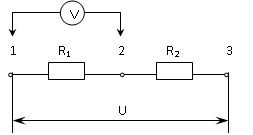 Вариант 2.В схему, изображенную на рис., для измерения тока I  включается микроамперметр типа М95 класса точности 1,5, имеющий верхний предел измерения 1 мкА и Rа = 7300 Ом. Определите относительную погрешность результата измерения при U = 15 В и R = 10000 Ом.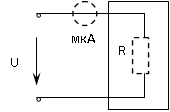 2Контрольная работа 2по теме:«Оценка  результатов измерений»Вариант №1 Что такое класс точности прибора?Имеется амперметр класса точности 2,0 с верхним пределом измерения 100 мА. Определите значение всех видов наибольших допускаемых погрешностей при определении тока Х = 30 мА.При многократном измерении силы F получены значения в Н: 403, 408, 410, 405, 406, 398, 406, 404. Укажите доверительные границы истинного значения силы с вероятностью Р=0,95 (tp=2,365).При измерении силы тока и напряжения получены значения U=100+1 B, I=2+0,1 А. Определить доверительные границы истинного значения сопротивления Вариант №2 По шкале средствами измерений можно определить …Если при поверке вольтметра с пределом измерения 500 В в точках 100, 200, 300, 400, 500 В получили соответственно следующие показания образцового прибора: 99,4; 200,7; 301,5; 400,8; 499,95, то класс точности вольтметра равен.В ванну со сторонами, а=1,2± и b=1,0± заливается заданный объем раствора с помощью системы автоматического регулирования уровня. Заданное значение уровня      L= 1.0±. Определить абсолютную погрешность объема ΔV.При многократном измерении постоянного напряжения U получены значения в В: 14,1; 13,7; 13,9; 14,7; 13,8; 14,0; 14,4; 14,2. Укажите доверительные границы истинного значения напряжения с вероятностью Р=0,99 (tp =3,499).2Контрольная работа 2по теме:«Оценка  результатов измерений»Вариант №1 Что такое класс точности прибора?Имеется амперметр класса точности 2,0 с верхним пределом измерения 100 мА. Определите значение всех видов наибольших допускаемых погрешностей при определении тока Х = 30 мА.При многократном измерении силы F получены значения в Н: 403, 408, 410, 405, 406, 398, 406, 404. Укажите доверительные границы истинного значения силы с вероятностью Р=0,95 (tp=2,365).При измерении силы тока и напряжения получены значения U=100+1 B, I=2+0,1 А. Определить доверительные границы истинного значения сопротивления Вариант №2 По шкале средствами измерений можно определить …Если при поверке вольтметра с пределом измерения 500 В в точках 100, 200, 300, 400, 500 В получили соответственно следующие показания образцового прибора: 99,4; 200,7; 301,5; 400,8; 499,95, то класс точности вольтметра равен.В ванну со сторонами, а=1,2± и b=1,0± заливается заданный объем раствора с помощью системы автоматического регулирования уровня. Заданное значение уровня      L= 1.0±. Определить абсолютную погрешность объема ΔV.При многократном измерении постоянного напряжения U получены значения в В: 14,1; 13,7; 13,9; 14,7; 13,8; 14,0; 14,4; 14,2. Укажите доверительные границы истинного значения напряжения с вероятностью Р=0,99 (tp =3,499).четвертый семестрчетвертый семестрчетвертый семестрКонтрольная работа:1 и 2 разделыВариант № 11 Средства измерения давления2 Имеется прибор с диапазоном [0-400] оС, кл. точности 1.5Какова допускаемая максимальная  абсолютная погрешность    Δд оС этого прибора?3 Определить класс точности магнитоэлектрического миллиамперметра с конечным значением шкалы Iк = 1 мА для измерения тока I = 0,1 … 0,5 мА с относительной погрешностью измерения тока δI, не превышающей 1%4 Температура в объекте измеряется датчиком с обозначением «ТХК»Какой тип датчика применен?Вариант № 21 Термометры расширения и манометрические термометры.2 Имеется прибор с диапазоном [0-600] оС, кл. точности 0.5Какова допускаемая максимальная абсолютная погрешность    Δд оС этого прибора?3 При проверке амперметра с верхним пределом измерения 5 А в точках шкалы: 1; 2; 3; 4; 5 А получены соответственно следующие показания образцового прибора: 0.95; 2.07; 3.045; 4.075; 4.95 А. Определить к какому классу точности можно отнести амперметр по результатам проверки.4 Температура в объекте измеряется датчиком с обозначением «ТСП»Какой тип датчика применен?Наименование оценочного средства (контрольно-оценочного мероприятия)Критерии оцениванияШкалы оцениванияШкалы оцениванияНаименование оценочного средства (контрольно-оценочного мероприятия)Критерии оценивания100-балльная системаПятибалльная системаКонтрольная работаПравильно отразил в решении задания область знаний. Владеет методикой выполнения поставленной в задании задачи.5Контрольная работаНезначительные пробелы в знаниях. Допустил ошибки при использовании основных методов анализа поставленной задачи.4Контрольная работаДемонстрирует значительные пробелы в знаниях и грубые ошибки в решении. Делает некорректные выводы по результатам проведенного анализа.3Контрольная работаОбучающийся не выполнил задания2Защита лабораторных работОбучающийся представил аккуратно оформленный, согласно требованиям, полный отчет. Правильно отразил в задании область знаний ипродемонстрировал применение технических приемов: построение схем, графиков и написание алгоритма программы. Владеет методикой выполнения поставленной в задании задачи.5Защита лабораторных работНезначительно отклонился от требований в части наполнения задания в результате незначительных пробелов в знаниях. Допустил ошибки при использовании основных методов анализа.4Защита лабораторных работОбучающийся представил оформленный отчет с задержкой больше чем на месяц. Грубо нарушил требования по оформлению задания. Демонстрирует значительные пробелы в знаниях и грубые ошибки в решении. Делает некорректные выводы по результатам проведенного анализа.3Защита лабораторных работОбучающийся не выполнил задания2Форма промежуточной аттестацииТиповые контрольные задания и иные материалыдля проведения промежуточной аттестации:экзамен за 3 семестр:в устной форме по билетамБилет №1Вопрос 1  Государственная схема поверки СИ.Вопрос 2. Обработка результатов прямых (многократных) измерений.Задание 3. Определить аддитивную составляющую погрешности прибора (Δа) класса точности 0.1/0.05, если верхний предел измерения Хв=5 В.Билет №2Вопрос 1  Функция преобразования и чувствительность средств измерений.Вопрос 2. Закон равномерной плотности распределения погрешности.Задание 3. Оценка мощности рассеивания в резисторе, проводится по формуле P=U2/R. Значения  полученного напряжения U=760±10 мВ и сопротивления R=6±0,02 кОм. Найти предельную погрешность измерения мощности.экзамен за 4 семестр:в устной форме по билетамБилет №11. Акустические уровнемеры.2. Если при измерении мощности 170 Вт ваттметром с пределом измерения 300 Вт получили показания образцового прибора 171,21, то класс точности ваттметра равенБилет №2Методы и средства измерения влажности. Конструкция, принцип действия, метрологические характеристики кондуктометрического влагомера 3. Определить класс точности магнитоэлектрического миллиамперметра с конечным значением шкалы Iк = 30 мА для измерения тока I = 10 … 15 мА с относительной погрешностью измерения тока δI, не превышающей 1,5%.Форма промежуточной аттестацииКритерии оцениванияШкалы оцениванияШкалы оцениванияНаименование оценочного средстваКритерии оценивания100-балльная системаПятибалльная системаЭкзамен в устной форме по билетамОбучающийся:демонстрирует знания отличающиеся глубиной и содержательностью, дает полный исчерпывающий ответ, как на основные вопросы билета, так и на дополнительные;свободно владеет научными понятиями, ведет диалог и вступает в научную дискуссию;способен к интеграции знаний по определенной теме, структурированию ответа, к анализу положений существующих теорий, научных школ, направлений по вопросу билета;логично и доказательно раскрывает проблему, предложенную в билете;свободно выполняет практические задания повышенной сложности, предусмотренные программой, демонстрирует системную работу с основной и дополнительной литературой.Ответ не содержит фактических ошибок и характеризуется глубиной, полнотой, уверенностью суждений, иллюстрируется примерами, в том числе из собственной практики.5Экзамен в устной форме по билетамОбучающийся:показывает достаточное знание учебного материала, но допускает несущественные фактические ошибки, которые способен исправить самостоятельно, благодаря наводящему вопросу;недостаточно раскрыта проблема по заданию билета;недостаточно логично построено изложение вопроса;успешно выполняет предусмотренные в программе практические задания средней сложности, активно работает с основной литературой,демонстрирует, в целом, системный подход к решению практических задач, к самостоятельному пополнению и обновлению знаний в ходе дальнейшей учебной работы и профессиональной деятельности. В ответе раскрыто, в основном, содержание билета, имеются неточности при ответе на дополнительные вопросы.4Экзамен в устной форме по билетамОбучающийся:показывает знания фрагментарного характера, которые отличаются поверхностностью и малой содержательностью, допускает фактические грубые ошибки;не может обосновать закономерности и принципы, объяснить факты, нарушена логика изложения, отсутствует осмысленность представляемого материала, представления о межпредметных связях слабые;справляется с выполнением практических заданий, предусмотренных программой, знаком с основной литературой, рекомендованной программой, допускает погрешности и ошибки при теоретических ответах и в ходе практической работы.Содержание билета раскрыто слабо, имеются неточности при ответе на основные и дополнительные вопросы билета, ответ носит репродуктивный характер. Неуверенно, с большими затруднениями решает практические задачи или не справляется с ними самостоятельно.3Экзамен в устной форме по билетамОбучающийся, обнаруживает существенные пробелы в знаниях основного учебного материала, допускает принципиальные ошибки в выполнении предусмотренных программой практических заданий. На большую часть дополнительных вопросов по содержанию экзамена затрудняется дать ответ или не дает верных ответов.2Форма промежуточной аттестацииКритерии оцениванияШкалы оцениванияШкалы оцениванияФорма промежуточной аттестацииКритерии оценивания100-балльная системаПятибалльная системазащита курсовой работыработа выполнена полностью, самостоятельно, освещены все вопросы исследования и все расчеты произведены верно, возможно содержание элементов научной новизны;собран, обобщен и проанализирован достаточный объем литературных источников;работа правильно оформлена и своевременно представлена на проверку, полностью соответствует требованиям, предъявляемым к содержанию и оформлению курсовых работ;на защите в процессе собеседования были даны исчерпывающие, профессионально грамотные ответы на вопросы, при написании и защите работы продемонстрированы: высокий уровень сформированности универсальных, общепрофессиональных и профессиональных компетенций, теоретические знания и наличие практических навыков;возможно наличие одной неточности или описки. Обучающийся показал полный объем знаний, умений в освоении пройденных тем и применение их на практике, свободно ориентируется в учебной и профессиональной литературе.5защита курсовой работыработа выполнена полностью, все расчеты произведены верно, есть неточности при освещении отдельных вопросов темы;собран, обобщен и проанализирован необходимый объем профессиональной литературы, но не по всем аспектам исследуемой темы сделаны выводы и обоснованы практические рекомендации;при написании и защите работы продемонстрирован: средний уровень сформированности универсальных, общепрофессиональных и профессиональных компетенций, наличие теоретических знаний и достаточных практических навыков;работа своевременно представлена на проверку, есть отдельные недостатки в ее оформлении;в процессе защиты обучающийся грамотно и по существу, но неполно отвечает на вопросы, приводит основные понятия; достаточно хорошо ориентируется в учебной и профессиональной литературе работы.4тема работы раскрыта частично, но все расчеты произведены правильно, допущено поверхностное изложение отдельных вопросов темы;в работе недостаточно полно была использована профессиональная литература, выводы и практические рекомендации не отражают в достаточной степени содержание работы;при написании и защите работы продемонстрирован удовлетворительный уровень сформированности универсальных, общепрофессиональных и профессиональных компетенций, поверхностный уровень теоретических знаний и практических навыков;работа не своевременно представлена на проверку, работа представлена не в полном объеме по содержанию и оформлена с ошибками;в процессе защиты обучающийся показал слабое владение материалом, в рассуждениях не демонстрирует логику ответа, плохо владеет профессиональной терминологией, недостаточно полно изложены основные положения работы, ответы на вопросы даны неполные; ответ отражает знания на базовом уровне.3расчеты произведены не верно, информация изложена бессистемно и поверхностно, нет анализа практического материала, основные положения и рекомендации не имеют обоснования;работа не оригинальна, основана на компиляции публикаций по теме;при написании и защите работы продемонстрирован неудовлетворительный уровень сформированности универсальных, общепрофессиональных и профессиональных компетенций;работа несвоевременно представлена на проверку, не в полном объеме по содержанию и оформлению соответствует предъявляемым требованиям;на защите показаны поверхностные знания по исследуемой теме, отсутствие представлений об актуальных проблемах по теме работы, даны неверные ответы на вопросы.	2Форма контроля100-балльная система Пятибалльная система3 семестр3 семестр3 семестрТекущий контроль:  - защита лабораторных работ2 – 5  - контрольная работа (темы 1)2 – 5 - контрольная работа (темы 2)2 – 5Промежуточная аттестация:экзаменотличнохорошоудовлетворительнонеудовлетворительноИтого за 3 семестрэкзаменотличнохорошоудовлетворительнонеудовлетворительно4 семестр4 семестр4 семестрТекущий контроль: Курсовая работа2 – 5 - защита лабораторных работ (1-5)2 – 5  - контрольная работа (разделы 1-2)2 – 5Промежуточная аттестация:экзаменотличнохорошоудовлетворительнонеудовлетворительноИтого за 4 семестрэкзаменотличнохорошоудовлетворительнонеудовлетворительно100-балльная системапятибалльная системапятибалльная система100-балльная системазачет с оценкой/экзамензачет85 – 100 балловотличнозачтено (отлично)65 – 84 балловхорошозачтено (хорошо)41 – 64 балловудовлетворительнозачтено (удовлетворительно)0 – 40 балловнеудовлетворительноНаименование учебных аудиторий, лабораторий, мастерских, библиотек, спортзалов, помещений для хранения и профилактического обслуживания учебного оборудования и т.п.Оснащенность учебных аудиторий, лабораторий, мастерских, библиотек, спортивных залов, помещений для хранения и профилактического обслуживания учебного оборудования и т.п.119071, г. Москва, Малая Калужская, дом 1119071, г. Москва, Малая Калужская, дом 1Аудитория №1803:- учебная лаборатория- для проведения занятий лекционного и семинарского типа, групповых и индивидуальных консультаций, текущего контроля и промежуточной аттестации;технические средства обучения, служащие для представления учебной информации: экран, проектор.Аудитория №1804  - учебная лаборатория для проведения занятий лекционного и семинарского типа, групповых и индивидуальных консультаций, текущего контроля и промежуточной аттестацииКомплект учебной мебели, технические средства  обучения, служащие для представления учебной информации: 1 персональный компьютер с подключением к сети «Интернет» и обеспечением доступа к электронным библиотекам и в электронную информационно-образовательную среду организации. Специализированное оборудование: фото тахометр, строб тахометр, частотомер, анализатор, потенциометры, измерительные мостовые схемы, низкочастотный генератор сигналов, стенд для снятия характеристик датчиков температуры, воздушный компрессор, сельсины, генератор сигналов, индуктивный датчик, измеритель универсальный,  генератор сигналов низкочастотный, частотомер, осциллографы.Помещения для самостоятельной работы обучающихсяОснащенность помещений для самостоятельной работы обучающихсячитальный зал библиотеки:компьютерная техника;
подключение к сети «Интернет»Необходимое оборудованиеПараметрыТехнические требованияПерсональный компьютер/ ноутбук/планшет,камера,микрофон, динамики, доступ в сеть ИнтернетВеб-браузерВерсия программного обеспечения не ниже: Chrome 72, Opera 59, Firefox 66, Edge 79, Яндекс.Браузер 19.3Персональный компьютер/ ноутбук/планшет,камера,микрофон, динамики, доступ в сеть ИнтернетОперационная системаВерсия программного обеспечения не ниже: Windows 7, macOS 10.12 «Sierra», LinuxПерсональный компьютер/ ноутбук/планшет,камера,микрофон, динамики, доступ в сеть ИнтернетВеб-камера640х480, 15 кадров/сПерсональный компьютер/ ноутбук/планшет,камера,микрофон, динамики, доступ в сеть ИнтернетМикрофонлюбойПерсональный компьютер/ ноутбук/планшет,камера,микрофон, динамики, доступ в сеть ИнтернетДинамики (колонки или наушники)любыеПерсональный компьютер/ ноутбук/планшет,камера,микрофон, динамики, доступ в сеть ИнтернетСеть (интернет)Постоянная скорость не менее 192 кБит/с№ п/пАвтор(ы)Наименование изданияВид издания (учебник, УП, МП и др.)ИздательствоГодизданияАдрес сайта ЭБСили электронного ресурса (заполняется для изданий в электронном виде)Количество экземпляров в библиотеке Университета10.1 Основная литература, в том числе электронные издания10.1 Основная литература, в том числе электронные издания10.1 Основная литература, в том числе электронные издания10.1 Основная литература, в том числе электронные издания10.1 Основная литература, в том числе электронные издания10.1 Основная литература, в том числе электронные издания10.1 Основная литература, в том числе электронные издания10.1 Основная литература, в том числе электронные издания1В. И. КолчковМетрология, стандартизация и сертификацияучебникМ.: Форум ; М.: Инфра-М 2013http://znanium.com/catalog/product/418765 2Аристов А.И., Приходько В.М., Сергеев И.Д. Метрология, стандартизация, сертификацияучебное пособиеНИЦ ИНФРА-М2014http://znanium.com/bookread2.php?book=424613 3Пелевин В. Ф.Метрология и средства измеренийучебное пособие"Научно-издательский центр ИНФРА-М"2017http://znanium.com/bookread2.php?book=774201 10.2 Дополнительная литература, в том числе электронные издания 10.2 Дополнительная литература, в том числе электронные издания 10.2 Дополнительная литература, в том числе электронные издания 10.2 Дополнительная литература, в том числе электронные издания 10.2 Дополнительная литература, в том числе электронные издания 10.2 Дополнительная литература, в том числе электронные издания 10.2 Дополнительная литература, в том числе электронные издания 10.2 Дополнительная литература, в том числе электронные издания 1А. С. ВасильевОсновы метрологии и технические измеренияучебникМ.: Машиностроение198822Жмудь В.А.Измерительные элементы автоматикиучебное пособие-Новосиб.: НГТУ 2012http://znanium.com/catalog/product/546376 3Тартаковский Д.Ф.  Ястребов А.С.Метрология, стандартизация и технические средства измеренийучебное пособиеВысшая школа2001210.3 Методические материалы (указания, рекомендации по освоению дисциплины  авторов РГУ им. А. Н. Косыгина)10.3 Методические материалы (указания, рекомендации по освоению дисциплины  авторов РГУ им. А. Н. Косыгина)10.3 Методические материалы (указания, рекомендации по освоению дисциплины  авторов РГУ им. А. Н. Косыгина)10.3 Методические материалы (указания, рекомендации по освоению дисциплины  авторов РГУ им. А. Н. Косыгина)10.3 Методические материалы (указания, рекомендации по освоению дисциплины  авторов РГУ им. А. Н. Косыгина)10.3 Методические материалы (указания, рекомендации по освоению дисциплины  авторов РГУ им. А. Н. Косыгина)10.3 Методические материалы (указания, рекомендации по освоению дисциплины  авторов РГУ им. А. Н. Косыгина)10.3 Методические материалы (указания, рекомендации по освоению дисциплины  авторов РГУ им. А. Н. Косыгина)1С. Н. ВиниченкоМетрология и технические измеренияМПРГУ им. А.Н. Косыгина 20175 (на кафедре 20)2.С. Н. ВиниченкоТехнические средства измеренийМПРГУ им. А.Н. Косыгина 2018	ЭИОС№ ппЭлектронные учебные издания, электронные образовательные ресурсыЭБС «Лань» http://www.e.lanbook.com/«Znanium.com» научно-издательского центра «Инфра-М»http://znanium.com/ Электронные издания «РГУ им. А.Н. Косыгина» на платформе ЭБС «Znanium.com» http://znanium.com/…Профессиональные базы данных, информационные справочные системыЯндекс.Диск …https://disk.yandex.ru/Nitro Reader 5.5…https://nitro-pdf.ru.uptodown.com/windowsPDF-XChange Viewer https://www.tracker-software.com/product/pdf-xchange-viewer…Foxit Readerhttps://www.foxitsoftware.com/ru/№п/пПрограммное обеспечениеРеквизиты подтверждающего документа/ Свободно распространяемоеWindows 10 Pro, MS Office 2019 контракт № 18-ЭА-44-19 от 20.05.2019PrototypingSketchUp: 3D modeling for everyoneконтракт № 18-ЭА-44-19 от 20.05.2019V-Ray для 3Ds Max контракт № 18-ЭА-44-19 от 20.05.2019eLIBRARY.RU [Электронный ресурс] : научная электронная библиотека – Режимдоступа: http://elibrary.ru/defaultx.asp, свободныйМенеджер образования [Электронный ресурс]: портал информационной поддержкируководителей образовательных учрежденийпортал информационной поддержкируководителей образовательных учреждений. – Режим доступа: https://www.menobr.ru/, Статистика российского образования [Электронный ресурс Режим доступа: http://stat.edu.ru/, свободныйЦентр оценки качества образования ИСМО РАО [Электронный ресурс]Режим доступа:http://www.centeroko.ru/,свободный№ ппгод обновления РПДхарактер изменений/обновлений с указанием разделаномер протокола и дата заседания кафедры